#InThisTogetherПідтримка в Ковентрі у зв'язку з кризою зростання цінМи допомогаємо вам пережити кризу зростання вартості життя.Від рахунків, продуктів харчування, шкільної форми та інших необхіднихпредметів домогосподарства, до підтримки з питань психічного здоров'я - несоромтеся просити про допомогу.Для отримання детальної інформації відвідайте сайт: www.coventry.gov.uk/  costoflivingабо зателефонуйте:08085 834 333ПорадаДопомогаПідтримка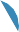 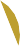 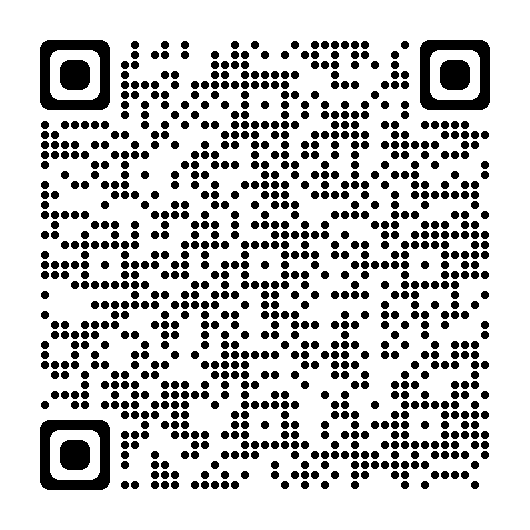 Тепла гостинністьФінансова допомога